Publicado en Barcelona el 13/05/2022 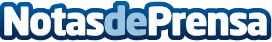 El Robo Advisor inbestMe asegura 2M€ en una nueva ronda para emprender su expansión internacionalCon el apoyo de Mutual Médica y GVC Gaesco, que reafirman su compromiso con su modelo de inversión inteligente, junto a los socios fundadores y otros inversores minoritarios. La fintech lanza su primera ronda de microfinanciación abierta al público, que estará activa hasta finales de mesDatos de contacto:Victoria RicoDpto. de Prensa inbestMe 931575633Nota de prensa publicada en: https://www.notasdeprensa.es/el-robo-advisor-inbestme-asegura-2m-en-una Categorias: Nacional Finanzas Emprendedores E-Commerce Seguros http://www.notasdeprensa.es